Информационни срещи на ОИЦ-РусеНа 21.07.2015 г.  (вторник) от 11:00 ч. на пл. Свобода № 6, Зала 1 на Областна администрация-Русе , ОИЦ-Русе ще представя отворена процедура „Активни " на Оперативна програма „Развитие на човешките ресурси 2014-2020" и електронно кандидатстване чрез системата ИСУН 2020. Моля вижте поканата  програмата в прикачените файлове.Programa Aktivni.doc   Pokana Aktivni.doc 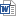 На 16.07.2015 г. (четвъртък) от 14:00 ч. на адрес: пл.Свобода № 6, Зала 1 на Областна администрация-Русе.Събитието е съвместна инициатива на Областна администрация-Русе, Русенска търговско - индустриална камара и Областен информационен център-Русе и е  за Общините Русе, Сливо поле и Ветово. Моля вижте поканата и програмата в прикачените файлове.Събитието ще включва:Представяне на отворена процедура „Ново работно място 2015 " на Оперативна програма „Развитие на човешките ресурси 2014-2020"Електронно кандидатстване чрез системата ИСУН 2020Възможности за бизнес проекти според Индикативните годишни работни програми на оперативните програми за 2015 годинаНа 21.07.2015 г.  (вторник) от 11:00 ч. на пл. Свобода № 6, Зала 1 на Областна администрация-Русе , събитието е за всички общини в Област Русе, като ще включва:Представяне на отворена процедура „Активни " на Оперативна програма „Развитие на човешките ресурси 2014-2020"Електронно кандидатстване чрез системата ИСУН 2020.На 22.07.2015 г. (сряда) от 11:00 ч. в Заседателна зала  в сградата на Община Бяла, събитието е за общините Бяла, Ценово, Две могили, Иваново, Борово, като ще включва:Представяне на отворена процедура „Ново работно място 2015 " на Оперативна програма „Развитие на човешките ресурси 2014-2020"Електронно кандидатстване чрез системата ИСУН 2020pokana 16_07_2015(1).doc   programa 16_07_2015(1).doc